Travail à faire Le 1er janvier un emprunt de 50 000 € est contracté auprès de la banque. Sa durée est de 5 ans et le taux d’intérêt est de 10 %, L'amortissement est constant ; l'annuité dégressiveLisez le document 1 et complétez le tableau d’emprunt par amortissement constant.Doc. 1   Modalité de calcul d’un emprunt à amortissements constantsLes investissements sont souvent financés par des emprunts, qui sont ensuite remboursés par annuités ou mensualités. Une annuité est constituée de l'amortissement de l'emprunt (part remboursée) + l'intérêt qui est calculé sur la somme prêtée au cours de la période.Amortissement constant Amortissement = Emprunt/nombre annuité.Intérêt = Emprunt restant à amortir x Taux d’intérêtAnnuité = Amortissement + IntérêtEmprunt restant dû en fin de période = Emprunt restant en début de période – Amortissement de l’annéeExemple illustréLe 1 janvier un emprunt de 20 000 € est contracté auprès de la banque. Durée 4 ans ; taux 5 %, L'amortissement est constant.		      1 000 = 20 000*5%     5 000 = 20 000/4    6 000 = 5 000+1 000     15 000 = 20 000-5 000Tableau d’emprunt par amortissements constantsRéflexion 03 – Créer un tableau d’emprunt à amortissement constantRéflexion 03 – Créer un tableau d’emprunt à amortissement constantRéflexion 03 – Créer un tableau d’emprunt à amortissement constantDurée : 30’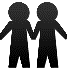 SourceAnnéesEmprunt restant dû début de périodeIntérêtAmortissementAnnuitéEmprunt restant dû en fin de périodeAnnée 220 000 €1 000 €5 000 €6 000 €15 000 €Année 315 000 €750 €5 000 €5 750 €10 000 €Année 410 000 €500 €5 000 €5 500 €5 000 €Année 55 000 €250 €5 000 €5 250 €0 €AnnéesEmprunt restant dû en début de périodeIntérêtsAmortissementsAnnuitésEmprunt restant dû en fin de période